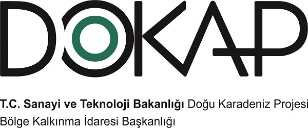 2024 YILIKURUMSAL MALİ DURUM VE BEKLENTİLER RAPORUTEMMUZ 2024BAŞKAN SUNUŞU5018 sayılı Kamu Mali Yönetimi ve Kontrol Kanununun 30. maddesinde; “Genel yönetim kapsamındaki idareler bütçelerinin ilk altı aylık uygulama sonuçları, ikinci altı aya ilişkin beklentiler ve hedefler ile faaliyetlerini; Cumhurbaşkanlığı ise merkezi yönetim bütçe kanununun ilk altı aylık uygulama sonuçları, finansman durumu, ikinci altı aya ilişkin beklentiler ve hedefler ile faaliyetleri kapsayan mali durumu temmuz ayı içinde kamuoyuna açıklar.” denilmektedir.Söz konusu düzenlemenin amacı, kamu hizmetlerinin yürütülmesinde ve bütçe uygulamalarında saydamlığın ve hesap verilebilirliğin artırılması ile kamuoyunun kamu idareleri üzerindeki genel denetim ve gözetim fonksiyonunun gerçekleştirilmesidir. Bu amaçlara ulaşılması, idarelerin faaliyetleri ile bütçe gerçekleşmeleri ve beklentileri konularında kapsamlı bir rapor oluşturulmasına bağlıdır.Bu çerçevede, Başkanlığımızın 2024 yılı ilk altı aylık bütçe uygulama sonuçları ve yürütülen faaliyetleri ve ikinci altı aya ilişkin beklenti, hedef ve yürütülecek projelere ait bilgilerin yer aldığı “2024 yılı Doğu Karadeniz Projesi Bölge Kalkınma İdaresi Başkanlığı Kurumsal Mali Durum ve Beklentiler Raporu” hazırlanarak kamuoyunun bilgisine sunulmuştur.								Hakan GÜLTEKİN								        BaşkanOCAK – HAZİRAN 2024 DÖNEMİ BÜTÇE UYGULAMA SONUÇLARIBÜTÇE GİDERLERİKurumumuz 2024 yılı başlangıç ödeneği 742.277.000,00 TL olup, 684.645.000,00 TL’si transfer harcamaları 57.632.000,00 TL’si cari harcamalardan oluşmaktadır. 2024 yılının Ocak-Haziran döneminde 35.921.157,00 TL harcanmıştır. Bütçe ödeneklerinin ve harcamaların ilk altı aylık tutarları şöyledir.Yıllar itibarıyla karşılaştırma aşağıda belirtilmiştir.01.Personel Giderleri2024 yılı Ocak-Haziran dönemi personel giderleri toplamı 22.986.879,00 TL olup, 2023 yılının aynı döneminde 8.146.092,00 TL olarak gerçekleşmiştir. Personel giderlerinin artış oranı %182,19’dur.Aşağıdaki tabloda Personel Giderlerinin 2023 ve 2024 Yılları Ocak-Haziran dönemi aylık gerçekleşmeleri gösterilmiştir. 02.Sosyal Güvenlik Kurumlarına Devlet Primi Giderleri2024 yılı Ocak-Haziran dönemi sosyal güvenlik kurumlarına devlet primi giderleri toplamı 3.274.142,00 TL olup, 2023 yılının aynı döneminde 1.282.783,72 TL olarak gerçekleşmiştir. Sosyal güvenlik kurumlarına devlet primi giderlerindeki artış oranı %155,24’tür. Aşağıdaki tabloda Sosyal Güvenlik Kurumlarına Devlet Primi Giderlerinin 2023 ve 2024 yılları Ocak-Haziran dönemi aylık gerçekleşmeleri gösterilmiştir. 03.Mal ve Hizmet Alım Giderleri2024 yılı Ocak-Haziran dönemi mal ve hizmet alım giderleri toplamı 9.114.116,00 TL olup, 2023 yılının aynı döneminde 4.710.281,85 TL olarak gerçekleşmiştir. Mal ve hizmet alım giderlerinde %93,50 artış olmuştur.Aşağıdaki tabloda Mal ve Hizmet Alım Giderlerinin 2023 ve 2024 yılları Ocak-Haziran dönemi aylık gerçekleşmeleri gösterilmiştir.Cari Transferler2024 yılı Ocak-Haziran dönemi cari transferler toplamı 530.672,00 TL olup, 2023 yılının aynı döneminde 293.478,10 TL olarak gerçekleşmiştir. Aşağıdaki tabloda Cari Transferlerin 2023 ve 2024 yılları Ocak-Haziran dönemi aylık gerçekleşmeleri gösterilmiştir. Sermaye Giderleri2024 yılı Ocak-Haziran dönemi sermaye giderleri tertibinde henüz harcama yapılmamış olup, 2023 yılının aynı döneminde 568.015,02 TL harcama yapılmıştır.Aşağıdaki tabloda Sermaye Giderlerinin 2023 ve 2024 yılları Ocak-Haziran dönemi aylık gerçekleşmeleri gösterilmiştir. Sermaye Transferleri2024 yılı Ocak-Haziran döneminde sermaye transferleri tertibinden 15.348,00 TL harcanmış, 2023 yılının aynı döneminde 57.309.447,65 TL olarak gerçekleşmiştir. Aşağıdaki tabloda Sermaye Transferlerinin 2023 ve 2024 yılları Ocak-Haziran dönemi aylık gerçekleşmeler gösterilmiştir.BÜTÇE GELİRLERİKurumumuz 2024 yılı Bütçe Geliri tahmini 676.382.000,00 TL’dir. İlk altı aylık dönemde 85.352.136,00 TL olarak gerçekleşmiştir. Bütçe tertiplerine dağılımları aşağıdaki tabloda gösterilmiştir. 2023-2024 yılları Ocak-Haziran gelir gerçekleşmeleri aşağıdaki tabloda gösterilmiştir.FİNANSMAN Kurumumuz tarafından 2023 yılının Ocak – Haziran döneminde toplamda 35.921.157,00 TL harcama yapılmış olup, bunların finansmanı Hazine Yardımları, kurumun gelirleri ve net finansman fazlası yöntemleriyle karşılanmıştır.OCAK-HAZİRAN 2024 DÖNEMİNDE YÜRÜTÜLEN FAALİYETLERKurumumuz, Ocak-Haziran 2024 döneminde bütçeye sağlanan kaynakları, ihtiyaçlarının öncelik sırasını gözeterek, 2024 yılı Merkezi Yönetim Bütçe Kanunu, 2024 Yılı Merkezi Yönetim Bütçe Uygulama Tebliğleri ile 5018 Sayılı Kamu Mali Yönetimi ve Kontrol Kanunu çerçevesinde ve tasarruf anlayışı içerisinde, mali disiplin ilkelerine bağlı kalarak, etkili ve hesap verebilir nitelikte tutulması gayreti içinde belirlenen hedeflere ulaşma yolunda kullanılmasına özen göstermiştir.TEMMUZ – ARALIK 2024 DÖNEMİ BEKLENTİLER VE HEDEFLERBÜTÇE GİDERLERİKurumumuz 2024 yılı başlangıç ödeneği toplamı 742.277.000,00 TL olup yılsonu harcama tahmini 676.382.000,00 TL’dir. Ödenek ile harcama tahmini arasındaki en büyük fark Sermaye Transferleri tertibinde olmaktadır. Bunun da nedeni Cumhurbaşkanlığınca yayınlanan Tasarruf Tedbirleri çerçevesinde Sermaye Transferleri ödeneğinde meydana gelen azalmadır.BÜTÇE GELİRLERİ2024 yılı yılsonu itibariyle 04. Alınan Bağış ve Yardımlar ile Özel Gelirler tertibinde 665.282.000,00 TL, 05. Diğer Gelirler tertibinde 11.100.000,00 TL olmak üzere toplamda 676.382.000,00 TL gelir elde edilmesi planlanmaktadır. Beklenen gelirlerin 2023 yılı ile karşılaştırılması aşağıdaki tabloda sunulmuştur. FİNANSMANKurumumuz 2024 yılı toplam harcama tutarı olarak 676.382.000,00 TL harcama tahmin edilmiş olup, Alınan Bağış ve Yardımlar ile Özel Gelirlerden ve Diğer Gelirlerden elde edilen gelirlerle finansmanı sağlanacaktır.TEMMUZ – ARALIK 2024 DÖNEMİNDE YÜRÜTÜLECEK FAALİYETLERKurumumuzda 2024 yılında 7489 sayılı Merkezi Yönetim Bütçe Kanunu ile verilen ödenekler ayrıntılı finansman programı doğrultusunda Temmuz-Aralık 2024 döneminde ihtiyaçların öncelik sırasına göre arzu edilen amaç ve hedeflere ulaşılması yolunda, etkili, ekonomik ve verimli bir şekilde kullanılacaktır. Bütçe Kanunu ile tahsis edilen kamu kaynakları, eğitim ve öğretim hizmetlerinin yerine getirilmesinin yanı sıra diğer kamusal hizmetlerimizin de yerine getirilebilmesi için tasarruf anlayışı içerisinde bundan önceki dönemlerde olduğu gibi mali disipline sadık kalınarak kullanılmaya devam edilecektir.2024 yılında Başkanlığımız tarafından gerçekleştirilecek projelerden bazılar şunlardır.BİTKİSEL ÜRETİM, TARIM:HAYVANCILIK:Amasya Sağlıklı Kuzuların Yetiştirilmesi ProjesiBayburt Meralarında Otlatma Verimliliğinin Arttırılması ProjesiBayburt Koyunculukta İşletme Altyapısının Geliştirilmesi ProjesiÇorum Çiğ Süt Soğutma ve Depolama ProjesiÇorum Balımı Paketliyorum ProjesiGiresun Göçer Yetiştiricilerin Yaşam Standartlarının Yükseltilmesi ProjesiGümüşhane Köylerinde Sıvat Yapımı ProjesiGümüşhane Nitelikli Kovan Alımı ProjesiTokat Çiğ Süt Toplama Altyapısının İyileştirilmesi ProjesiRize Su Ürünleri Hali ProjesiTURİZM:EĞİTİM, KÜLTÜR:Amasya Suça Eğilimli Gençlere Yeni İstihdam ve Akademik Gelişim Kapıları Açıyoruz Projesi Artvin Bilge Orman Okulu ProjesiBayburt Özel Çocuklar Masal Dünyasında ProjesiÇorum Geçmişten Geleceğe Köprü Projesi Giresun Bilgi Evi ProjesiGiresun Süleyman Ağa Beceri Geliştirme Merkezi ProjesiGiresun Atölyemi Kuruyor, Geleceğimi Kodluyorum ProjesiRize Gezici Kütüphane ProjesiRize Bilim Merkezi ProjesiRize Masal Evi ProjesiSamsun Bilim, Kültür ve Sanat Merkezi ProjesiBütçe TertipleriKBÖHarcama(Ocak-Haziran)Personel Giderleri36.534.000,00 TL22.986.879,00Sosyal Güv. Krm. Dev. Prim Öd.4.851.000,00 TL3.274.142,00Mal ve Hizmet Alım Giderleri15.351.000,00 TL9.114.116,00Cari Transferler896.000,00 TL530.672,00Sermaye Giderleri4.500.000,00 TL0,00Sermaye Transferleri680.145.000,00 TL15.348,00Toplam742.277.000,00 TL35.921.157,00 TLBütçe Tertipleri2023 Harcama2024 Harcama Artış oranıPersonel Giderleri8.146.092,3222.986.879,00182,19%Sosyal Güv. Kur. Dev. Prim Öd.1.282.783,723.274.142,00155,24%Mal ve Hizmet Alım Giderleri4.710.281,859.114.116,0093,50%Cari Transferler293.478,10530.672,0080,80%Sermaye Giderleri568.015,020,000,00%Sermaye Transferleri57.309.447,6515.348,00-99,97%Toplam72.310.098,6635.921.157,00-50,30%Bütçe Tertipleri2024 Yılı TahminiOcak-Haziran Gerçekleşme03.Teşebbüs ve Mülkiyet Gelirleri0,00 TL0,00 TL04. Alınan Bağış ve Yardımlar665.282.000,00 TL74.583.000,00 TL05. Diğer Gelirler11.100.000,00 TL10.769.136,00 TLTOPLAM676.382.000,00 TL85.352.136,00 TLBütçe Tertipleri2023 KBÖİlk 6 Ay HarcamaYılsonu Harcama TahminiPersonel Giderleri36.534.000,00 TL22.986.879,00 TL51.270.000,00 TLSosyal Güv. Kur. Dev. Prim Öd.4.851.000,00 TL3.274.142,00 TL7.404.000,00 TLMal ve Hizmet Alım Giderleri15.351.000,00 TL9.114.116,00 TL17.937.000,00 TLCari Transferler896.000,00 TL530.672,00 TL980.000,00 TLSermaye Giderleri4.500.000,00 TL0,00 TL4.500.000,00 TLSermaye Transferleri680.145.000,00 TL15.348,00 TL594.291.000,00 TLToplam742.277.000,00 TL35.921.157,00 TL676.382.000,00 TLBÜTÇE TERTİBİ2023 Yılı Ocak-Haziran Gelir2024 Yılı Ocak-Haziran Gelir03. Teşebbüs ve Mülkiyet Gelirleri0,00 TL0,00 TL04. Alınan Bağış ve Yardımlar ile Özel Gelirler431.540.000,00 TL665.282.000,00 TL05. Diğer Gelirler7.047.000,00 TL11.100.000,00 TLKüçük Ölçekli Tarımsal Sulama ProjeleriTarımsal Örgütlerin GüçlendirilmesiAmasya Katma Değeri Yüksek Ürünlerin ÜretilmesiAmasya Biyoteknik Tuzaklar Kullanılarak Sera Alanlarında Domates Güvesi ile Mücadele ProjesiArtvin Bağ Tesisi Kurulumu ProjesiArtvin Zeytin Yetiştiriciliği ProjesiArtvin Ceviz Yetiştiriciliği ProjesiYusufeli Köylerinde Sera Geliştirme ProjesiArtvin Çilek Yetiştiriciliği ProjesiBayburt Örtüaltı Sebze Yetiştiriciliği ProjesiÇorum Zirai Mücadelede İha Kullanımı ProjesiÇorum Patates ve Soğan Soğuk Hava Deposu ProjesiÇorum Osmancıkta Tarımın Geleceği İçin Sera ProjesiGiresun Kapama Meyve Bahçelerinin Yaygınlaştırılması ProjesiGiresun Endemik Bitkilerin Potansiyelinin Geliştirilmesi ProjesiGiresun Kabuklu Meyve Yetiştiriciliğinin GeliştirilmesiGiresun İnece Eko Turizm Köyü Yöresel Ürün İşleme ve Paketleme Tesisi ProjesiGiresun Tarımla Hayat Bul ProjesiGümüşhane Tıbbi ve Aromatik Bitki Yetiştiriciliğinin Yaygınlaştırılması ProjesiGümüşhane Kelkit İlçesi Arazilerinin Rehabilitasyonu ProjesiGümüşhane Geleneksel Dut Pekmezi Üretimi ProjesiOrdu Yükümlülerin Topluma Kazandırılmasında Tarımsal Faaliyet Desteği ProjesiOrdu’da Sera Kurulumu ProjesiOrdu’da Sera Kurulumu ProjesiOrdu Mesudiye Ihlamur Kokuyor ProjesiOrdu Mesudiye Ihlamur Kokuyor ProjesiOrdu Yerel Ürünler Pazarda ProjesiOrdu Yerel Ürünler Pazarda ProjesiRize Tarımda Yenilikçi ve Rekabetçi Uygulamaların Yaygınlaştırılması ProjesiRize Tarımda Yenilikçi ve Rekabetçi Uygulamaların Yaygınlaştırılması ProjesiSamsun Yeşil Yoldan Yeşil Bahçelere ProjesiSamsun Yeşil Yoldan Yeşil Bahçelere ProjesiSamsun Toprak ile Yeni Bir Başlangıç ProjesiSamsun Toprak ile Yeni Bir Başlangıç ProjesiTokat Ceviz Üretiminin Geliştirilmesi ProjesiTokat Ceviz Üretiminin Geliştirilmesi ProjesiTokat Seralar Fide ile Buluşuyor ProjesiTokat Seralar Fide ile Buluşuyor ProjesiTokat Fidan Üretim Sahalarında Mekanizasyon ProjesiTokat Fidan Üretim Sahalarında Mekanizasyon ProjesiTrabzon Örtüaltı Yetiştiriciliği ProjesiTrabzon Örtüaltı Yetiştiriciliği ProjesiTokat Kiraz Üretimini Geliştirme ProjesiTokat Kiraz Üretimini Geliştirme ProjesiTokat Bağ Üretiminde Baz Materyal Tesisi ProjesiTokat Bağ Üretiminde Baz Materyal Tesisi ProjesiYeşil Yol ProjesiArtvin Maden Köyü DOKAP Ekoturizm UygulamalarıÇorum Sanat Sokağı Altyapı İyileştirmeGiresun Minekara DOKAP Turizm GeliştirmeRize Formulaz Etkinlik Pisti ve Karavan ParkıTokat Almus Doğa ve Spor Turizmi Çevre Düzenleme